GREEK SCHOOL REGISTRATION FORM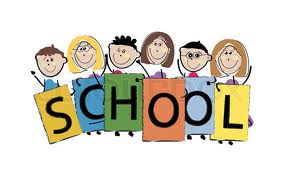 School Year 2015-2016			Child’s Name      	_____________________________________________Ονομα Μαθητου    _____________________________________________Address               	 _____________________________________________Διευθυνση          	 _____________________________________________Telephone #    Home# __________________Cell#____________________ΤηλεφωνοBirthday            ________________________________________________Γενεθλια   Mother’s Name                                		Father’s NameΟνομα Μητερα					Ονομα Πατερα________________________			_________________________Grade in Public School      ________________________________________Grade in Greek School      ________________________________________GREEK SCHOOL TUITION FOR         2015-2016 School Year $100 per childPlease Make checks Payable To:St. Demetrios Greek Orthodox Church